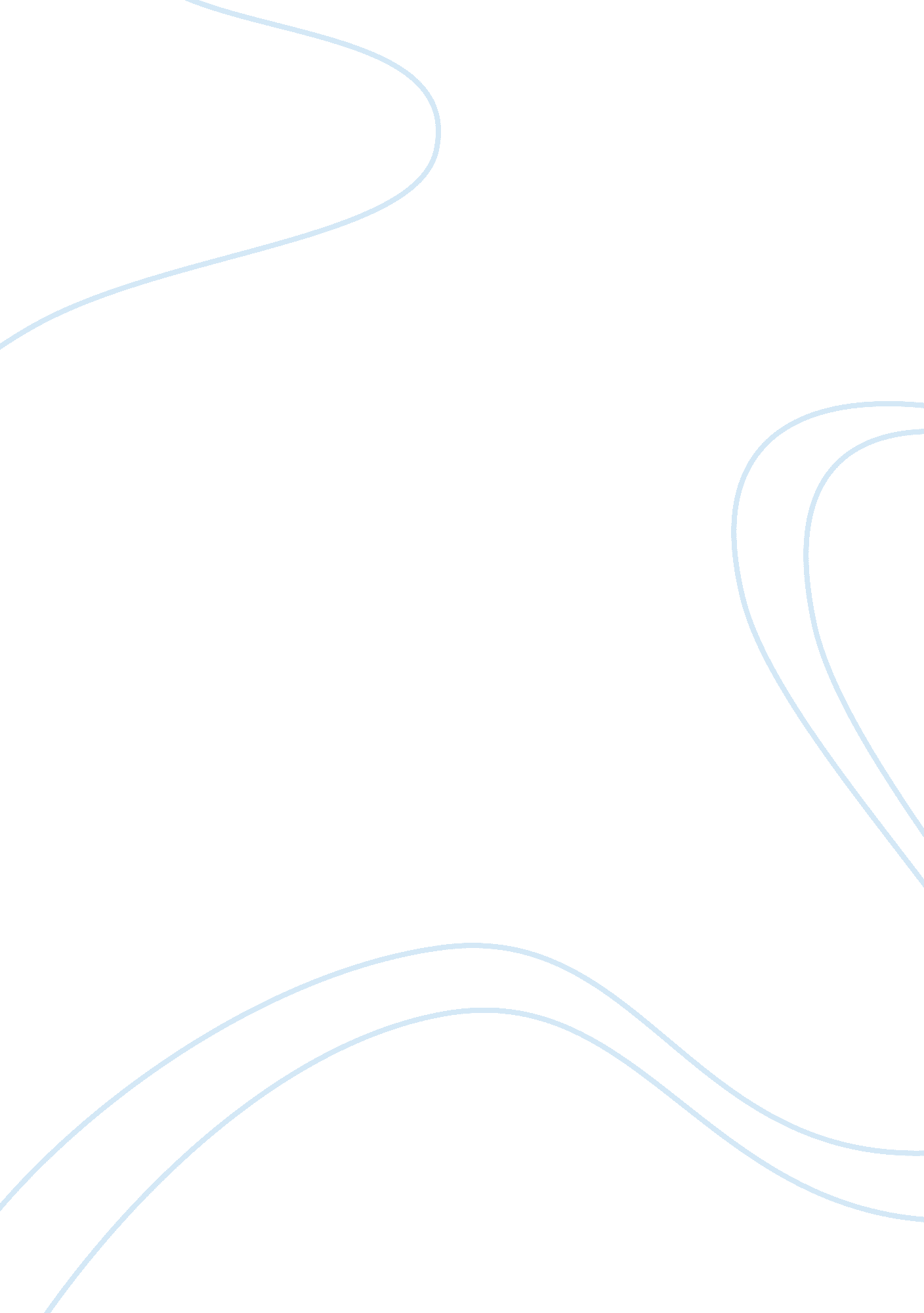 Everyday use by alice walkerLiterature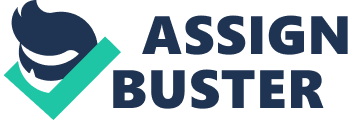 Research proposal based on the story: Everyday use Working Stereotypes in the early American society; their effects and influences on women’s social lives 
Introduction 
Stereotypes refer to conventional, formulaic and oversimplified conception or opinion held over a group of people, things or event. In most cases, such opinions are often negating and demeaning in nature. The early American society was a highly segregated one with race and ethnicity being of paramount importance in determination of a personality. People had to associate with the appropriate grouping or risk social ridicule. The commonly held notion was that the whites were superior to the African American community who therefore had to subordinate the whites in every aspect of life. The two groups occupied specific regions and had distinct ways of life. The society experienced a lot of propaganda with each group forming and spreading negative propaganda that eventually became stereotypes over the other thereby becoming important points of consideration on interracial interactions (James and Alan 12). 
The research therefore seeks to determine the nature of these stereotypes. In doing so, the research investigates the societal factors that the stereotypes centered on and the way that the affected and influenced the composition of the societies more specifically how the determined the roles of African American women. In their demeaning nature, the stereotypes must have had effects on the relationship of the African American women and their children and husbands among many others especially the whites where most of them worked as house cleaners. 
Literature review 
The literature review will include an exhaustive review of previous literary works on the issue of stereotypes and the social structures of the early America. This section gives an elaborate insight of the thoughts of other writers on the same topic. This helps the researcher develop an understanding on the topic thereby informing the research. 
Research questions 
These guide the entire research process by helping construct the research methodology. These questions arise from the thesis statement and the research therefore seeks to answer them. They will include such questions as, what factors give rise to social stereotypes. 
By answering these questions, the researcher substantiates the claims of the thesis statement. 
Methodology 
The research methodology is the nature of the entire research detailing its data collection methodology and presentation. The research is a content analysis implying that the research will rely on review of literature as reported by other writers. The research uses a number of data collection methodologies including extensive literature analysis and comparisons. For gain relevance in the current society, the research identifies specific subjects that the researcher interviews, observes and uses questionnaires among to establish the effects and influences of stereotypes in the modern American society. 
Expected results 
The research is a content analysis owing to the fact that stratification mechanisms have changed and the society is currently a holistic one. However, there are a number of stereotypes on particular social issues. The research therefore seeks to determine the relationship between the stratification and the social structure as reported by other previous writers on the same topic. Among the expected result is the fact that stereotypes are misconstrued conceptions about other but affect their self-esteem thereby their entire personality. 
Additionally, the research seeks to determine the negative effects of stereotypes in the current society thereby influencing the understanding of the audience on the extent to which stereotypes affected the early American society. 
Work cited 
James, Missy, and Alan Merickel. Reading Literature and Writing Argument. Boston: Pearson, 2013. Print. 